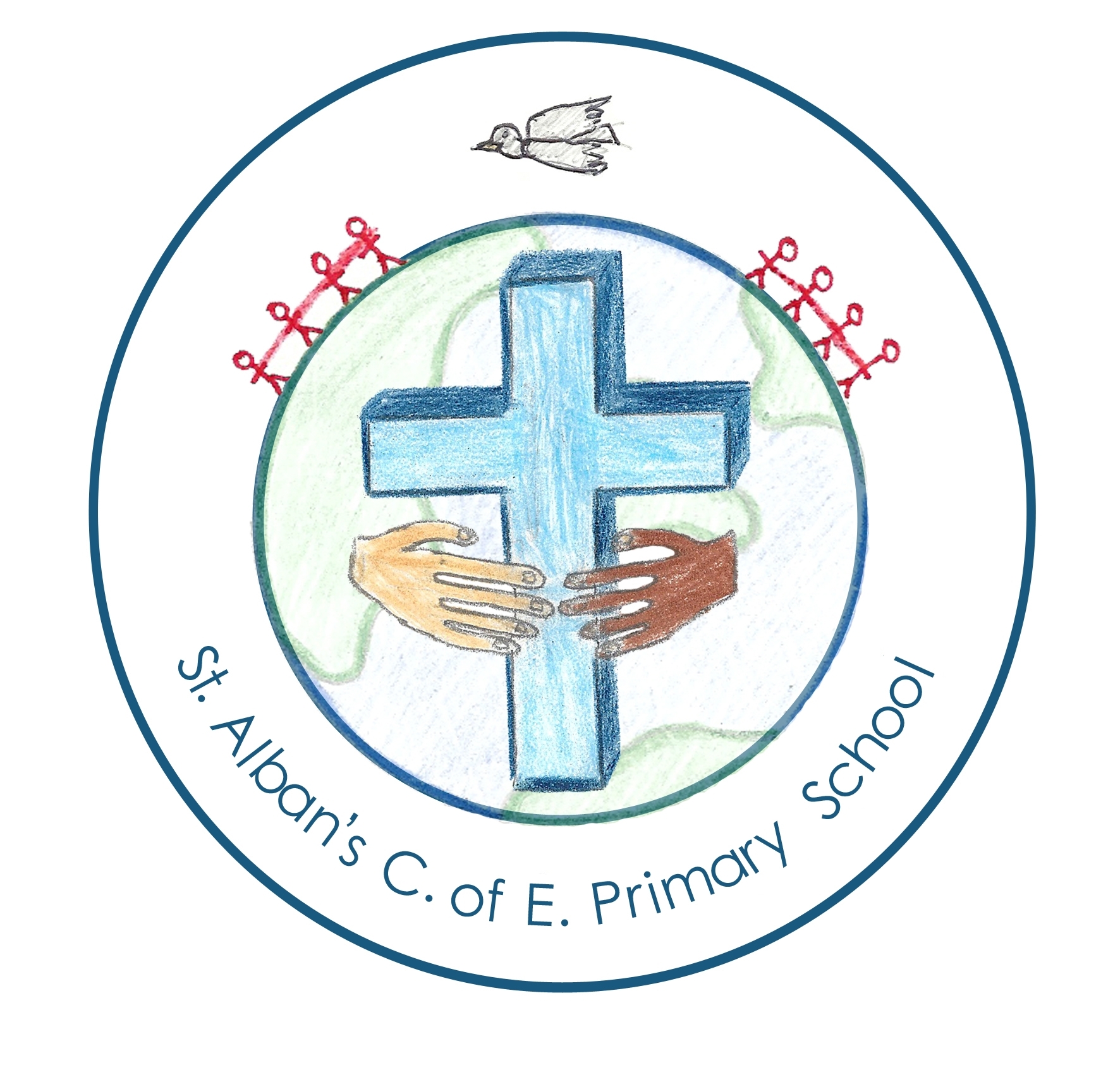 Year 1Year 2Year 3Year 4Year 5Year 6KS1 Working scientificallyKS1 Working scientificallyLKS2 Working ScientificallyLKS2 Working ScientificallyUKS2 Working ScientificallyUKS2 Working ScientificallyBiologyTypes of Animals Parts of animals(including humans)  Feeding and Exercise(including humans) Living Things 2Movement and Feeding (including humans) Human Nutrition Life Cycles(including changes in humans)Our Bodies (Circulation, healthy living and transport of water and nutrients) Evolution and InheritanceBiologyHabitatsLiving Things (Things that all living things have in common) Dangers to Living ThingsGrouping Living Things Classifying living thingsBiologyPlants (identifying and structure) Growing PlantsParts of a Plant(structure and function)What plants needChemistryComparing MaterialsIdentifying Materials Changing ShapeUses of Materials Changes of State Separating mixturesTypes of changeMaterials ChemistryRocks and Soils Separating mixturesTypes of changeMaterials PhysicsChanging Seasons Earth and SpacePhysicsElectricity Changing circuits PhysicsLight and Shadows Forces Light and sound PhysicsMagnets and Forces PhysicsSound 